 Pennsylvania Association of TRIO Programs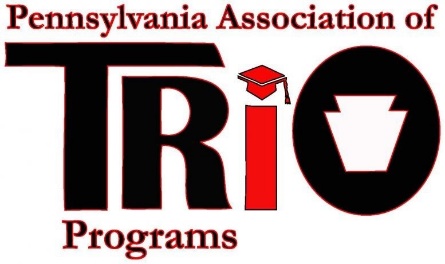 State Meeting (at MEAEOPP) – April 10, 2017Public Relations Committee ReportContinuing to maintain and update the Website.Continuing to add and delete members from the PA TRIO ListservThe PA TRIO Facebook group is seeing more activity with more members joining.Respectfully Submitted:  Frank DelleCurti Committee Members:Frank DelleCurti, (Upward Bound, GECAC)